NÁZEV: VZPĚRAČROZMĚR CM:	80	TYP LOUTKY: 	MARIONETA POŘADÍ: 	1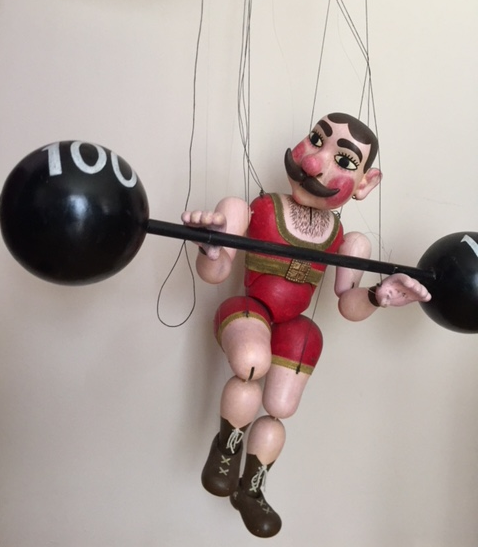 NÁZEV: ŠAŠEK 1ROZMĚR CM:	80	TYP LOUTKY: 	MARIONETA POŘADÍ: 	2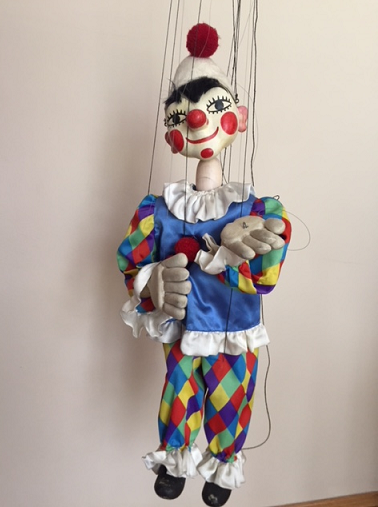 NÁZEV: ŠAŠEK 2ROZMĚR CM:	80	TYP LOUTKY: 	MARIONETA POŘADÍ: 	3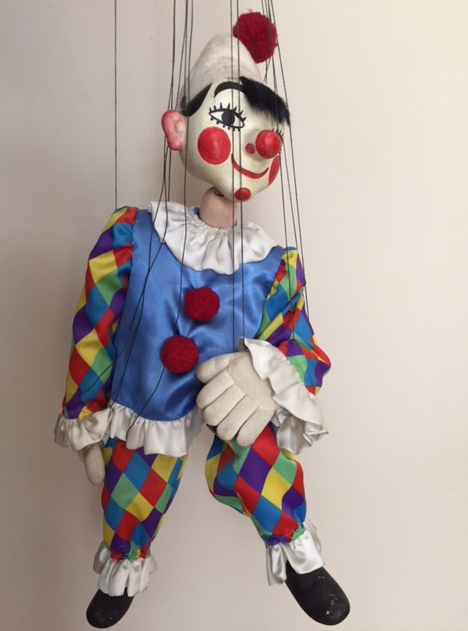 NÁZEV: KLAUN ROZMĚR CM:	80	TYP LOUTKY: 	MARIONETA POŘADÍ: 	4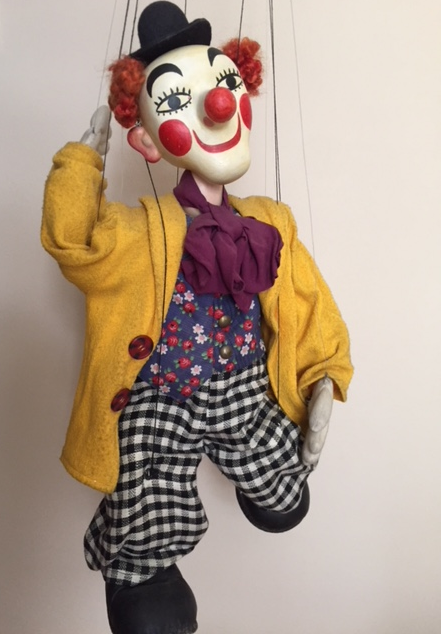 NÁZEV: KLAUN s houslemiROZMĚR CM:	80	TYP LOUTKY: 	MARIONETA POŘADÍ: 	5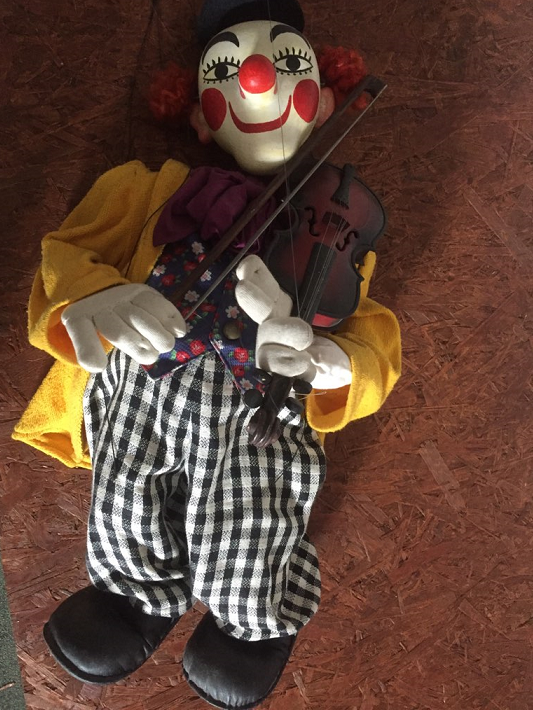 NÁZEV: ČÍŇANROZMĚR CM:	80TYP LOUTKY: 	MARIONETA POŘADÍ: 	6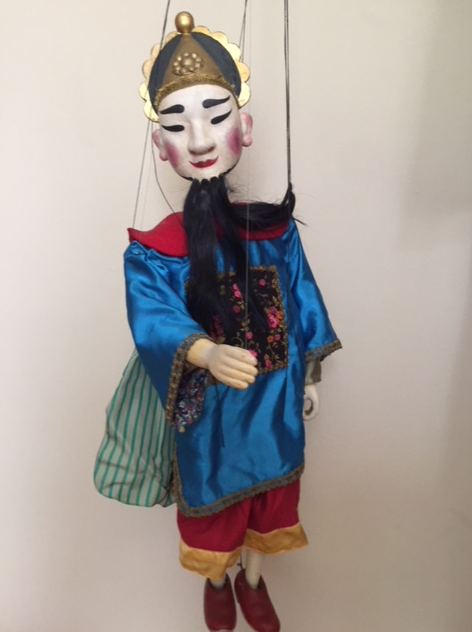 NÁZEV: ČÍŇANKATYP LOUTKY: 	MARIONETAVÝŠKA CM:	75POŘADÍ: 	7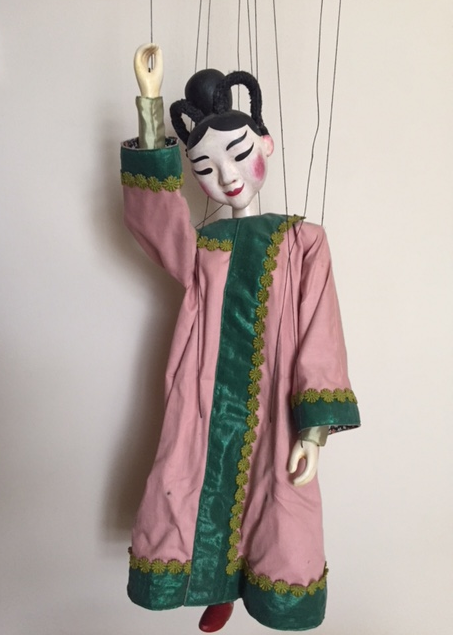 